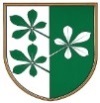 OBČINA KIDRIČEVOObčinski svetKopališka ul. 142325 Kidričevo													 								Predlog sklepaNa podlagi 45. člena Zakona o zavodih  (Ur.l.RS št. 12/91, 8/96, 36/00 in 127/06) 39. člena Odloka o ustanovitvi Javnega vzgojno – izobraževalnega zavoda Osnovna šola Cirkovce (Uradno glasilo slovenskih občin, št. 22/12) in  15. člena Statuta Občine Kidričevo (Uradno glasilo slovenskih občin, št. 62/16 in 16/18 ) je občinski svet Občine Kidričevo, na svoji ______ redni seji, dne ___________ sprejelS  K  L  E   PObčinski svet Občine Kidričevo daje soglasje k spremembi tabele 2, ki je sestavni del Pravilnika o razporejanju stroškov po stroškovnih mestih v Osnovni šoli Cirkovce.Tabela 2 je priloga in sestavni del tega sklepa. Štev. 007-18/2017Dne   		Anton Leskovar		župan 		Občine Kidričevo 